2019　西日本ミックスカーリング代表選考会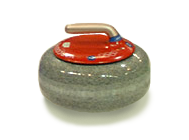 １．主催　　　西日本カーリング協議会　　主幹　岡山県カーリング協会２．会場　　　サンビレッジ浜田　（〒697-0005 島根県浜田市上府町 イ２４５７ 
ＴＥＬ/ＦＡＸ （０８５５）-２８-１３００３．大会日程　　　2019年4月6日（土）　一日開催　４．参加資格　　　選手男女２名ずつで編成されたチーム。2018年度選手登録済のこと５．参加チーム　　10チーム（見込み）６．参加料　　　1チーム　20,000円　（弁当代500円　別途）７．競技方法　　　チーム数により決定８．組み合せ　　　受付時に抽選します９．競技規則　　　日本カーリング協会競技規則及び本大会が定める規則によります。10．審　　判　　　セルフジャッジとします。統括は交代でします。11．表　　彰　　　なし競技について　各シートに審判はつきませんが統括は空きチームが行います。セルフジャッジでお願いします。ユニフォームはそろってなくてもかまいませんが、色味などの統一があれば好ましいです。ブラシはＪＣＡ公認ブラシでお願いします。日本代表選考会　予定　8/23(金)～25(日)　青森で開催予定　西日本からは２～3チームの枠がある予定申込締め切り　　3/152019西日本ミックスカーリング代表選考会2019.4.6出場選手登録ＯＲＩＧＩＮＡＬ　ＴＥＡＭ　ＬＩＮＥ-ＵＰ　ＣＡＲＤ（MIX）　　　所　属　協　会　　　　　　　チーム名　　　　　　　　　　　　　　　　（オリジナルオーダー）　　　　　　　４　　番　　　　　　　　　　　　　　　　　　　３　　番　　　　　　　　　　　　　　　　　　　２　　番　　　　　　　　　　　　　　　　　　　１　　番　　　　　　　　　　　　　　　　　　　　　　　　　コーチ　　　　　　　　　　　　　　　　　弁当の希望　　　　　　　　　　　個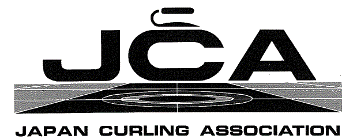 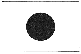 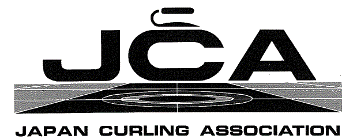 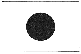 